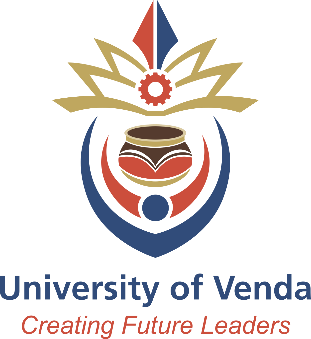 RESEARCH ETHICS NOTIFICATION FORM FOR PROJECTS USING LOWER INVERTEBRATES FOR RESEARCH Lower invertebrates (protostomes) are used in research studies and provide understandings into fields from molecular genetics, taxonomy and systematics to behavioural and conservation ecology. Though important they are, very few ethical guidelines surrounding their use are available. The SANS 10386 is to ensure the ethical and humane care and use of all animals including lower invertebrates used in research, teaching, field trials, product testing, diagnosis, the production of biological substances, and environmental studies. Therefore, the Animal Environmental and Biosafety Research Ethics Committee (AEBREC) needs to be notified of any studies involving lower invertebrates. This is not an application for ethics approval but a notification and recognition of your project using lower invertebrates. INITIATING DEPARTMENT: TITLE OF PROJECT (Max. 50 characters including spaces)DETAILS OF APPLICANTSUPERVISOR’S DETAILS (if applicable)PROJECT DETAILSSIGNATUREI have considered the design of this project, and in my opinion, this is the most effective and feasible protocol that has the lowest impact on the animals and the environment. This work is being conducted according to the ethical standards accepted in this field of research. Project Leader_______________             _______________               ______________ Name and Surname          Signature                             Date Other researchers involved in this project:_______________             _______________               ______________ Name and Surname          Signature                             Date _______________             _______________               ______________ Name and Surname          Signature                             Date _______________             _______________               ______________ Name and Surname          Signature                             Date Project supervisor (Applicable for Student Projects)_______________             _______________               ______________Name and Surname          Signature                              Date Research Ethics Committee resolution:_______________             _______________               ______________Name and Surname           Signature                              DateChairperson, RECINSTRUCTIONSThe application must be completed onlineINSTRUCTIONSThe application must be typed The following documents must be attached:Proof of Registration (If applicable)Registration of the Project (R1)Approved Project ProposalFHDC Recommendation letterLetter of information and consent (Appendix B) If applicableConflict of interest form (Appendix C) If applicableOther information being supplied to participantsOther documentation necessary for the RECs to make an informed decision regarding the research.Recommendations (With all relevant signatures)DEPARTMENT SubmittedDayMonthMonthYearDEPARTMENT SubmittedDEPARTMENT ……………………………….RecommendedDEPARTMENT Authorized by:   Head of DepartmentAuthorized by:   Head of DepartmentAuthorized by:   Head of DepartmentAuthorized by:   Head of DepartmentAuthorized by:   Head of DepartmentFACULTYSubmittedDayDayMonthYearFACULTYSubmittedFACULTY………………………………ApprovedFACULTYAuthorized by: (Faculty Executive Dean)Authorized by: (Faculty Executive Dean)Authorized by: (Faculty Executive Dean)Authorized by: (Faculty Executive Dean)Authorized by: (Faculty Executive Dean)Title (e.g. Dr)Surname and full nameStudent / Staff NumberEmailCell NoTitle (e.g. Dr)Surname and full nameStudent / Staff NumberEmailCell NoStart date and anticipated completion dateStart date and anticipated completion dateStart:Completion:Identity or general classification of the animals to be usedIdentity or general classification of the animals to be usedConservation status of the targeted speciesConservation status of the targeted speciesRationale and objectives: Briefly explain why the study will be conducted and which kind of scientific question(s) will be addressed. Argue why the study is relevant and why animals should be used. Who will benefit from the results? Suggested length: 200 wordsRationale and objectives: Briefly explain why the study will be conducted and which kind of scientific question(s) will be addressed. Argue why the study is relevant and why animals should be used. Who will benefit from the results? Suggested length: 200 wordsHow many animals will be collected? and how will sample size be calculated?How many animals will be collected? and how will sample size be calculated?Do you have approval for the project from the relevant landowner or conservation organisation?Do you have approval for the project from the relevant landowner or conservation organisation?Explain briefly which methods will be used for your study.Explain briefly which methods will be used for your study.Is it possible that the study may have any negative effects on the environment? If so, please explain what these could be.Is it possible that the study may have any negative effects on the environment? If so, please explain what these could be.ApprovedNot Approved